Лесной клещЛесной клещ насекомое неприятное, даже если и не является носителем вируса энцефалита. Неприятен и сам факт его укуса, и его извлечение из места укуса. Даже после успешного удаления клеща надо выполнить профилактические и гигиенические процедуры, посетить санэпидемстанцию (СЭС) а, возможно и врача-вирусолога (инфекциониста). 	Сезон активности клещей длится с апреля по октябрь, пик наблюдается в мае. Однако, если сохраняется теплая погода, то активность клещей может проявляться и в ноябре	Чаще всего клещ нападает в Крымском, Абинском, Северском, Туапсинском, Горячеключевском районах и далее по снижению опасности: степные районы. Однако надо понимать, что в зависимости от сезона клещи в нашем регионе могут встретиться в любом районе нашего огромного Краснодарского края. 	Клещи предпочитают умеренно влажные смешанные хвойно-мелколиственные леса с кустарником и травянистым покровом. Излюбленные места их обитания - обочины лесных тропинок с густыми зарослями кустарников и высокой травы, сухостоем и валежником. Они плохо переносят сухой воздух и прямые солнечные лучи. Поэтому наиболее безопасные места для прогулок и отдыха - это сухие, хорошо освещенные солнцем поляны. 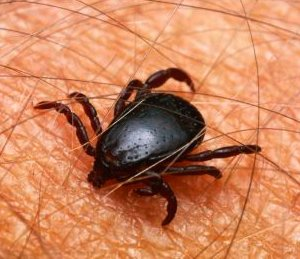 	Заражение человека происходит при укусе клеща. Следует знать о возможности заражения при употреблении сырого молока от уже зараженных вирусным энцефалитом домашних животных - козы или коровы. Животные, подвергаясь нападению клещей, сохраняют возбудителя болезни, после чего выделяют этот вирус с молоком. 	Если вы вовремя не заметили клеща, то, скорее всего сам укус вы тоже не заметите или заметите, но слишком поздно. Укус клеща безболезненный из-за содержащегося в слюне клеща обезболивающего вещества, и часто остается незамеченным. 	Клещи (лат. Acari, Acarina) — относятся к типу членистоногих и классу паукообразных (Arachnida). Клещи бывают длиной обычно 0,2—0,4 мм, очень редко до 3 мм. Туловище цельное или разделено на 2 части, которые не соответствуют головогруди и брюшку пауков, — граница проходит несколько ближе к передней части тела. Обычно имеется 6 пар придатков, из которых 4 задних пары у большинства взрослых особей. 	Клещи могут присасываться сразу на любой участок тела, но чаще они некоторое время ползают в поисках открытых участков с тонкой кожей (волосистая часть головы, заушные области, шея, подмышечные впадины, спина, паховая область). 	 	Для заболеваний в результате укуса клеща характерен скрытый инкубационный период: для клещевого боррелиоза в среднем от 3-4 до 30 суток после присасывания переносчика, для клещевого энцефалита - в среднем от 1 до 30 суток, в редких случаях больше. В эти периоды следует обратить внимание на появившиеся недомогание, слабость, подъем температуры (обычно резкий до 39º С и выше), сильную головную боль. Возможны тошнота и рвота, светобоязнь, сухость и першение в горле, мышечные и суставные боли. При клещевом боррелиозе на месте укуса клеща может появиться покраснение - эритема, которая с течением времени увеличивается (до 10-15 см и более), бледнеет в центре, приобретая по краям багрово-синюшный оттенок, при этом часты боли и жжение. 	Для избежания проблем с клещами при выходе в лес надо правильно одеваться. Лучший вариант - длинные брюки, рубашка с длинными рукавами, закрытая обувь и шляпа, заправленные штанины в носки, рубашку в брюки. 	Старайтесь носить однотонную одежду, на ней легче заметить клещей. Не забудьте осмотреть себя и близких не только во время и после посещения леса, но и парка, и отдыха на даче или лесном коттедже. Не стоит садиться или ложиться на траву, ночевки в лесу лучше устраивать на участках, лишенных травы или в сухих сосновых лесах на песчаных почвах. Однако не забывайте о змеях Краснодарского края. 	Помните, что клещи могут быть занесены в квартиру с цветами, грибами, ягодами и т. д. Необходимо также обследовать домашних животных, поскольку она также могут переносить клещей. 	Для профилактики инфекций, передаваемых клещами, можно использовать средства личной защиты людей от нападения этих насекомых. 	Средства в зависимости от действующего вещества делятся на 3 группы: репеллентные (отпугивают клещей), акарицидные (убивают), инсектицидно-репеллентные (препараты комбинированного действия, то есть убивающие и отпугивающие клещей). 	Если присасывание насекомого все же произошло, клеща нужно как можно быстрее удалить и исследовать насекомое на зараженность клещевыми инфекциями в СЭС. 	Удаление клеща можно сделать при помощи обычной нитки. Между телом клеща и местом, где он присосался, необходимо набросить нить, после чего сделать оборот-два вокруг клеща. Слегка затянуть получившуюся петлю на его шее. Когда все это сделано, необходимо соединить концы нитки и двумя пальцами начать ее скручивать. Делать это нужно постепенно, не допуская при этом слишком сильного натяжения нити и резких ее подергиваний, процедура займет несколько минут. 	После извлечения клеща не пытайтесь его раздавить ногтями или порезать бытовым ножом. Место укуса обработайте спиртом, йодом или зеленкой (бриллиантовой зеленью). Затем тщательно вымойте руки с мылом. Клеща надо поместить в герметично закрывающийся стеклянный флакончик с небольшим кусочком чуть влажной ваты и как можно быстрее переправить для исследования. При получении результатов исследований необходимо обратиться в лечебное учреждение по месту жительства, где за вами установят диспансерное наблюдение. 	Если не прошло 4 суток с момента укуса и нет противопоказаний, решается вопрос о необходимости введения иммуноглобулина против клещевого энцефалита или назначения взрослым йодантипирина, детям - анаферона. 	Эффективной защитой от заболевания клещевого энцефалита на долгое время является вакцинопрофилактика. Профилактика включает в себя несколько этапов вакцинации. Первый – осенью, где-то в октябре. Второй – весной, в марте. После этого уже можно смело выходить в леса. Третья прививка делается через год, а все последующие – с интервалом в три года. Детям также можно делать аналогичные прививки